Beste collega,Met veel plezier nodigen wij u uit voor het  NVK Jubileumcongres 2017    	 Symposium  “Shared decision making Lungoncology”  Het symposium vindt plaats woensdag 11 oktober 2017       In het OLVG ziekenhuis loc. Oost, te Amsterdam.Loc. Eindhovenzaal van het zalencentrumDoel:		Updaten kennis en exploreren behoefte aan SDMDoelgroep:	Oncologieverpleegkundige- case managers en longoncologen Voorzitters: ·Longartsen: A.A.J Smit en P.W.A KunstOntvangst met Broodbuffet 18.15-19.00 uurAanvang Symposium19.00		1. Exploreren kennis en vaardigheden (presenters wall)19.10	2. Review van literatuur (en specifieke amsterdamse issues)                           spreker Berber Piet, longarts i.o19.35		3. SDM vanuit case manager     Spreker  Gerdien Beumer, case manager OLVG West20.00		4. Patientperspectief20.20		5.Toekomstperspectief en nieuwe ontwikkelingen.   spreker Xander Verbeek, IKNL20.45		6. exploratie (presenters wall)21.00		7. discussie en borrel na afloopAanmelden voor 15 september 2017, via email c.c.geurs-muller@olvg.nlMet daarin de volgende gegevensNaamPostadresWoonplaats en postcodee-mailadresWerkzaam bijFunctieTelSymposium kosten € 25,00Factuur zal na aanmelding per  post verstuurd worden.Het is een geaccrediteerd symposium.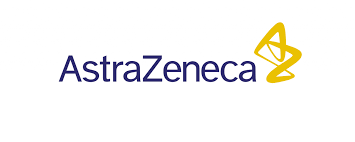 Dit symposium is mede mogelijk gemaakt door